JADŁOSPIS  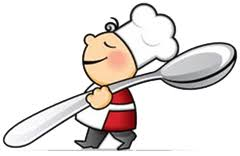 Szkoła Podstawowa nr 8 w Zgierzu   PONIEDZIAŁEK  29.041 DANIE :  Barszcz biały z kiełbasą  250 ml          ( alergeny : 1,7,9 )2 DANIE :  Makaron z serem, cukrem i cynamonem 250g     ( alergeny : 1,3,7 )3 DODATKI: Sok jabłkowy 200ml       WTOREK  30.041 DANIE :  Pomidorowa z makaronem 250ml     ( alergeny : 7,9 )2 DANIE :  Pierogi ruskie z cebulką – marchewka   ( alergeny : 1,3,7 )3 DODATKI: Sok jabłkowo - cytrynowy 200ml   SMACZNEGO